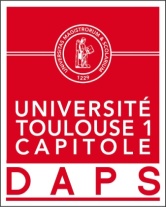                                  Josh MONGINSport de Haut niveau                               Handball 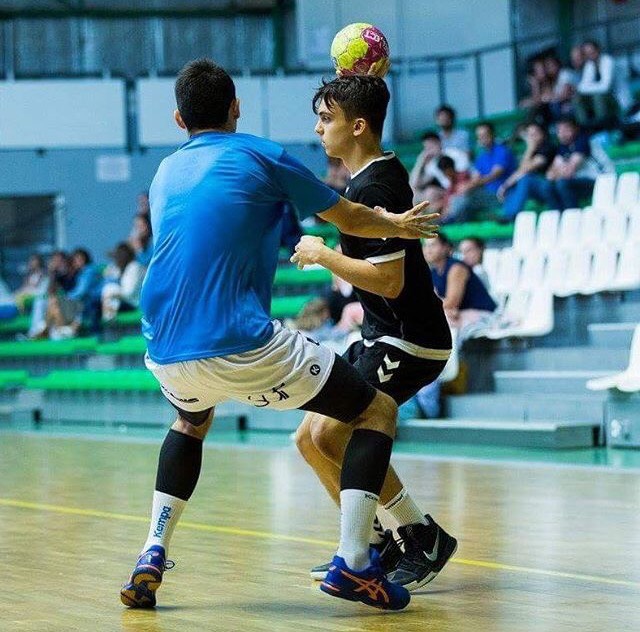 Formation : TSMAnnée d’étude : Licence 1 Eco/GestionCatégorie : Sportif de Haut Niveau (SHN)Club de compétition : Fénix Toulouse HandballNiveau : National /InternationalPoste occupé : Ailier Gauche/Demi-centre